Objective   Creativity and originality are the foundations upon which I base my work.  To excel in job that offers unbounded potential for utilization of skills, commitment andSincere efforts to achieve best results.  Education Credential  Matriculation Science (SSC) from Young Folks High School.Intermediate Science (HSC Pre-Eng.) from P.E.C.H.S Education Foundation Degree Science College.Masters in Design and Media (Visual Studies) from University of Karachi.Technical Credential  2006 - 2008I had done 2 years diploma in AMSP (Arena Multimedia Specialist Program)2009I had done 6 months Certificate in Networking and Troubleshooting from (Pakistan Polytechnic College)Work ExperienceSenior Graphic DesignerOasis City Advertising L.L.0 Dubai, U.A.E.-  EL Panels, EL Signs, EL Backlights, EL Poster, EL T-Shirts, Branding, Logos, Flyer, Catalogue Office stationery,   LED display, Large Format printing, Interior & exterior home design, Catalogue, Brochure Flyers Folders, Stationer etc.Mar 2011 - Nov 2012Graphic DesignerAdvertSignment Ltd Romford Road London - UK-  Designing Signage and Displays, Website Designing, Vehicle graphics (CAR Sign, Car   Wrapping, Vinyl Lettering) Frame Signs, Aluminum Trays, Individual Lettering,     -  Illuminated Signs, Flat Cut Lettering, Buildup Lettering.-  Indoor and Outdoor Display Stands, Roller Banners, Pull up Banners, Pop up Stands,-  PVC Banners, Mugs, Mouse mats, T-Shirts and much more.Oct 2008 – Feb 2010 Senior Graphic DesignerARY Television Network Pvt. Ltd. -   Designed of Press ad, Brochures, Book title, DVD Covers, Visiting Cards.-   Designed the diary and calendar for (Habib Bank)-   Print campaign, Outdoors designs, Backdrop, Launch Event.Jun 2007 – Sep 2008Senior Graphic DesignerManhill Advertising and Marketing Pvt. Ltd.-   All Creative Work and layout Designing.-   Coordination with Printer till final output.-   All Managerial work including team management.2005 - 2007Graphic DesignerSeeSam Solutions Pvt. Ltd.-   Print campaign, Outdoors designs, POS and Launch Event.-   Coordinate as an agency Designed and conceptualized-   The complete Campaign coordinated the TVC Shoot including storyboard, -   Set design, wardrobe, Audio etc.2004 – 2005Client Service / Graphic DesignerIndus Media Group (Pvt) Ltd. -  Designed the diary and calendar for Standard Chartered Bank, JS Bank, UBL-  Worked on Liril, Breeze, Pepsodent, Johnson & Johnson              -  Milkpak, Daihatsu and pharmaceutical companies.2001 – 2004Trainee / Client Service / MarketingHamdard Printing Press Pvt. Ltd.Worked as Internee with creative team-  Creating Logo and Stationary.-  Backdrop, Buntings, Side wings, Flyers, Banner-  Designed Visiting Card, Brochures, Leaflet, CD Cover, Eid CardFreelance Project  - Lasania Restaurant.  Design Brochure, Menu Chart, Posters, Stand Banners, Billboard  (www.lasania.net) and (www.usmaniarestaurant.com) - Arena Sports Complex Karsaz  Design website template on www.arena.net.pkComputer Skills   Adobe Photoshop CS 6, CCAdobe Illustrator CS 6, CCMacromedia FreehandCorel DrawQuark ExpressSound ForgeMS OfficeTroubleshootingInstallation Operating systemInternet Browsing and DownloadingFrequent in Mac and Windows.Work Skills   Ready to face challenges. Sincere, dynamic and hard-working. Ability to interact with all kinds of people.Ability to quickly learn new software packages.Ability to exhibit a high level of confidentiality.Ability to identify and resolve problems in a timely manner.Strong spoken and written communications skills.Capable of handling all the functions independently.Excellent communication, soft spoken by nature.Disciplined and punctual of time.Dedicated and focused, able to prioritize and complete multiple tasks and follow through to achieve project goals.An independent and self-motivated professional with excellent research and writing skills, able to grow positive relationships with clients and colleagues at all organizational levels.Personal Information  Date of birth	:	19th May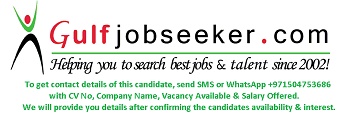      Gulfjobseeker.com CV No: 1517430